Tipos De Nieve Y HieloEn este trabajo vamos a investigar los tipos de nieve y hielo que han caído en Rielves.Nieve VirgenLa nieve virgen es la nieve en la que nadie ha pisado.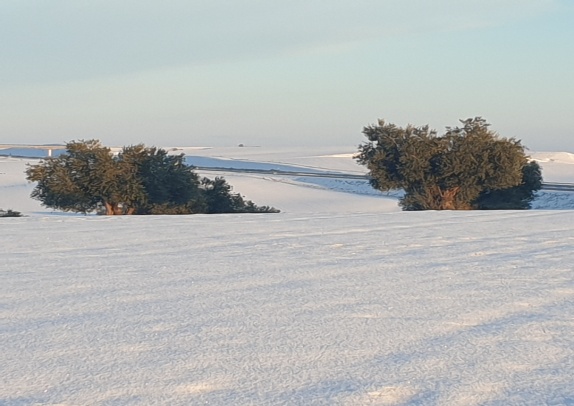 Nieve en PolvoEste tipo de nieve es la que nos deja una intensa nevada recién caída. Es nieve seca , sin contenido de agua en su interior. 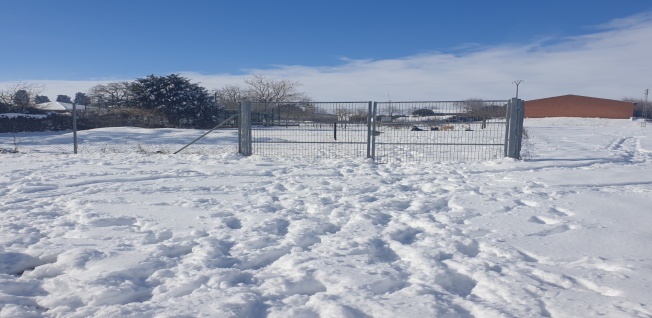 Nieve DuraSe genera por la cantidad de agua que contiene debido a la subida de las temperaturas durante el día y la posterior congelación durante la noche.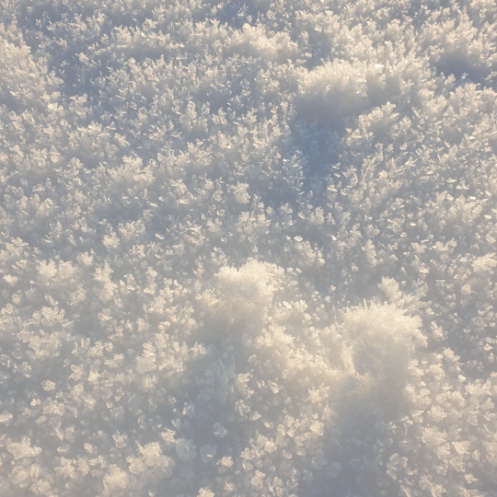 HieloCuerpo sólido y cristalino en que se convierte el agua por el descenso de la temperatura y puede adquirir distintas formas depende donde se forme.Estalactita de HieloEs una especie de estalactita formada por hielo que se puede generar en los tejados de las casas o edificios. En mi casa había muchas y muy grandes.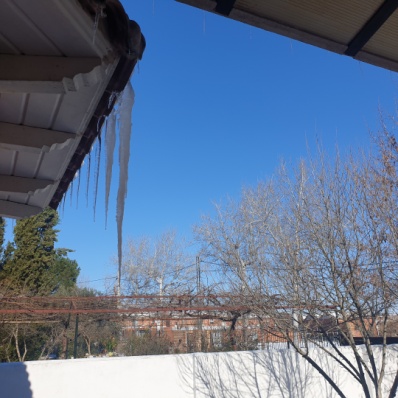 CencelladaEste fenómeno se suele generar cuando se congelan las gotitas de agua que hay en la niebla y se producen extrañas formas como plumas y agujas.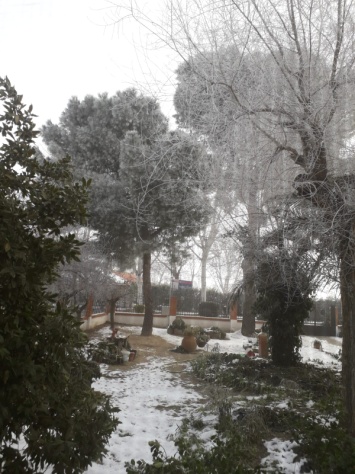 Charcos HeladosLos charcos helados son charcos de lluvia que se congelan cuando hace mucho frio.   Guillermo Ezquerra Cabezas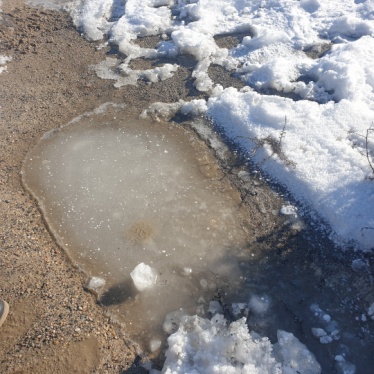 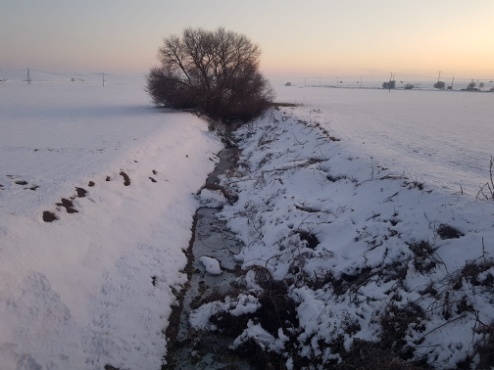 